Государственное бюджетное специальное (коррекционное) образовательное учреждение для обучающихся воспитанников с ограниченными возможностями здоровья общеобразовательная школа-интернат №7 восьмого вида станицы Казанской Краснодарского края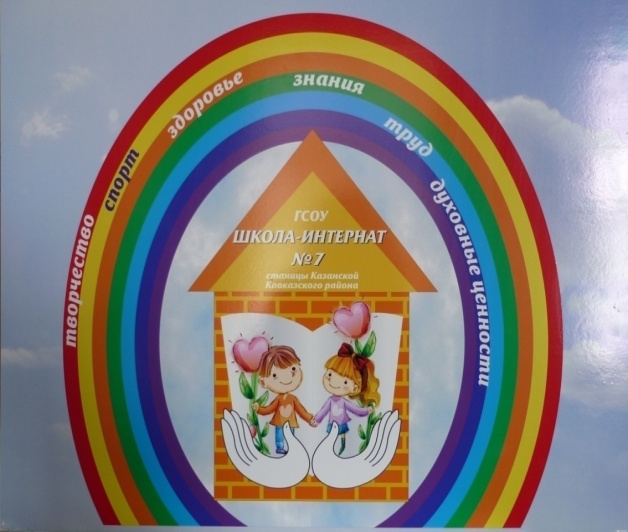 Сценарий выступления творческого коллектива на зональном фестивале«Память за собою позови!»                                                                              Подготовила воспитатель                                                                     ГБС(К)ОУ школы – интерната№7                                                                                 станицы Казанской                                                                                 Краснодарского края     ВЕРБИНА Г.С.Сценарий выступления творческого коллектива школы на зональном фестивале«Память за собою позови!»( На сцене за столиком сидит ветеран, листает альбом с фотографиями ).Голос за кадром, на фоне слайдов о войне: Пускай назад история листает                                                                          Страницы легендарные свои                                                                           И память через годы пролетая,                                                                           Ведет опять в походы и бои.Дед (напевает): любая военная песня.( Входят внук и внучка ).Внук:  Дед, что это за книга у тебя в руках?Дед:  Это не книга, а мой военный фотоальбом.Внучка: Как интересно! Дед, расскажи нам о войне.               Мы не знаем войны  -  нам ведь только двенадцать,               Не кричим по ночам, нам не снятся бои,               Отчего же нам, дед, так становится страшно,               Видя руки, пробитые пулей твои?Внук:  Дед, скажи, почему вам ночами не спится?            Столько лет уж прошло с той проклятой войны…Дед:  Гром боев, лобовая атака мне снится,          Свист снарядов, летящих среди тишины.          Снится мне, как с гармонью в обнимку, в землянке,          В сорок третьем убитый дружок мой сидит,          Для друзей фронтовых напевает Смуглянку,         Словно он о Победе нам всем говорит.( песня «Смуглянка» )Внук: Пожелтевший слегка треугольник солдатский,           Здесь среди фотографий лежал…Дед:  Он меня согревал под Москвой, в сорок первом, в морозец январский          В нем письмо, что сынок на войну мне прислал.( Стихотворение «Письмо сына» )Стихотворение: «Письмо сына»Здравствуй, папка, ты опять мне снился,Только в этот раз не на войне.Я немного даже удивился,До чего ж ты прежний был во сне.Я принес тебе те два осколка,Что нашел недавно у ворот.И сказал тебе: «А скоро елка!Ты приедешь к нам на Новый год?»Папа, ты вернешься невредимый!Ведь война когда-нибудь пройдет?Миленький голубчик, мой родимый,Знаешь вправду скоро Новый год.Я тебя, конечно, поздравляюИ желаю вовсе не болеть.Я тебе желаю-прежелаю Поскорей фашистов одолеть.Чтоб они наш край не разрушали,Чтоб, как прежде, можно было жить,Чтоб они мне больше не мешалиОбнимать тебя, тебя любитьЯ желаю всем бойцам удачи,Пусть идут на немцев, как один!Я пишу тебе и чуть не плачу,Это так… от радости… твой сын!Внучка: Дед, после стольких страданий ты остался в живых…Дед: Да, каждый день хоронили друзей боевых.        Но матери не верят и годами ждут,        Может быть домой с войны дети их придут.        Вдовы по погибшим до сих пор скорбят,        Журавлиным стаям вслед они глядят.  ( Танец «Журавли» )Дед:  Вот девушки-зенитчицы, сорок первый год,         Под Москвой стоял тогда их зенитный взвод.         Бросились в огонь войны юными совсем,Внук: Тургеневские девушки, достойные поэм.( Стихотворение «Баллада о зенитчицах» Р. Рождественский;  Песня «Ровесницы» )Р.Рождественский  «Баллада о зенитчицах».Как разглядеть за днями след нечеткий?Хочу приблизить к сердцу этот след…На батарее были сплошь  -  девчонки,А старшей было восемнадцать лет.Лихая челка над прищуром хитрым,Бравурное презрение к войне…В то утро танки вышли прямо к Химкам.Те самые. С крестами на броне…И старшая, действительно, старея,Как от кошмара, заслонясь рукой,Скомандовала тонко: «Батарея – а – а !Ой, мамочка! Ой, родная! Огонь!И   -   залп!...Раскатывалось эхо над полями,Бой медленною кровью истекал…Зенитчицы кричали и стреляли,Размазывая слезы по щекам.И падали и поднимались снова,Впервые защищая наявуИ честь свою (в буквальном смысле слова),И Родину, и маму, и Москву…И ласточку, и дождик над Арбатом,И ощущенье полной тишины…Пришло к ним это после. В сорок пятом.Конечно к тем, кто сам пришел с войны. Внук:  Неужели все время бои, гром орудий,            Артобстрелы и взрывы, и пороха дым?Дед: Нет бывало зайдем на постой к мирным людям        И беседу неспешно ведем перед боем другим.( сценка Твардовский «Василий Теркин» )( участники выходят на сцену )1. Отгремели бои, он пришел майский день в сорок пятом,    Нас к Победе дорога страданий и боли вела…2. Так давайте же вместе все скажем    Нет  -   войне, чтоб земля наша мирно жила.3. Мы нарисуем яркое солнце!4. Мы нарисуем синее небо!5. Мы нарисуем свет в оконце!6. Мы нарисуем колосья хлеба!7. Мы нарисуем осенние листья,    Школу, ручей, друзей беспокойных…8. И зачеркнем нашей общей кистью     Выстрелы, взрывы, огонь и войны!( танец «Вальс Победы» )